Planning lived experience involvement toolThis tool will help you start planning your lived experience opportunity. Use the questions and considerations/ideas to fill in your responses in the table.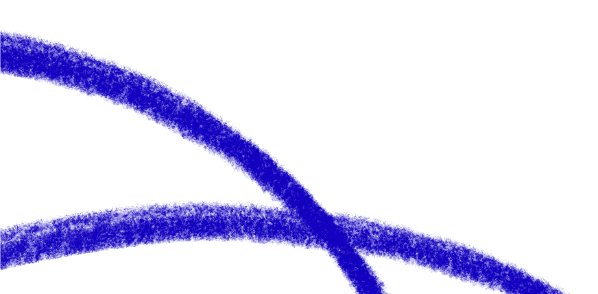 QuestionConsiderations/IdeasYour responseWhat outcome are you looking to achieve?Design a new physical activity serviceIncrease mental health knowledge Make your organisation and sessions inclusiveUnderstand your audience needsWho is your target audience?People with specific knowledge or interest in the area of workPeople with previous experience of a similar roleWhere will you engage or recruit people from?A local Mind or mental health organisationA local physical activity session or providerWhat are the incentives and benefits of being involved?Will you offer travel expenses?Could you provide vouchers or membership (such as gym membership, vouchers for clothing/equipment)Could you offer places on training (safeguarding, level 1 coaching)QuestionConsiderations/IdeasYour responseWhy would people want to apply for the opportunity?Are you offering training/development opportunities (like a coaching qualification)?Are there opportunities to influence key health or sport and physical activity decision-makers?What skills and experience do people need?Should they already be involved in physical activity?Are you looking for people with specific experiences of mental health problems and/or physical activity?Does your opportunity require them to provide feedback or review guidance, or is it more in-depth like co-designing a service?What does the role involve?What projects will they be involved in?What is expected/not expected of them?Is there an opportunity to shape the project/activity?What information do you need to provide to help them understand the work (a project summary, timescales, flexibility, support available)Is there a role description for the opportunity? Please see Guide 3 for an example role descriptionHow much time would the person be expected to spend in the role?Is there flexibility in the role, so they can work around their day-to-day commitments?Are there clear times and dates planned for involvement?Have you addressed potential barriers to taking part?QuestionConsiderations/IdeasYour responseDo you have the right support in place to help people engage?Who will be the key contact for advice and support?Are there resources the person can access? For example: an employee assistance programme, supervision from a staff member and Wellness Action Plans.Do you have information about your local mental health support services so you can signpost if necessary?When and where is the activity taking place?Location and date will affect whether people can take part. Do you need to support them to get there, provide clear directions to the venue or an event summary?Is the role voluntary or do people get an involvement fee?Is the person going to spend a lot of time supporting the organisation? An involvement fee should be provided.Is it a one-off opportunity? This could be voluntary.